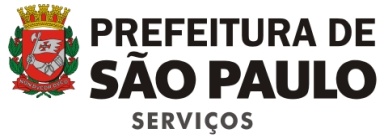 ATA DA 15ª REUNIÃO DO GRUPO DE TRABALHO “SUSTENTABILIDADE NO GERENCIAMENTO DE RESÍDUOS”DATA: 07 DE MAIO DE 2012LOCAL: Secretaria Municipal de Serviços- SES, situada na Rua Líbero Badaró, 425, 27º andarPARTICIPANTES: João Carlos Cordeiro Cavalcante (SES); Danielle Campos Costa (SES); Marina Merussi Neiva (AMLURB); Ilderson de Oliveira França (SMDU); Heliana Lombardi Artigiani (SMDU); Guilherme Paiva (SEHAB); Silmara Ribeiro Marques (SMSP); José Tibério Hidalgo Gonçalves (SMSP).CONVIDADO: Professor Oswaldo Massambani.Aos sete dias do mês de maio de dois mil e doze, às 15h00min, se reuniram na sede da Secretaria Municipal de Serviços, situada na Rua Líbero Badaró, nº 425, Centro, o Grupo de Trabalho “Sustentabilidade no Gerenciamento de Resíduos”. O coordenador deu início aos trabalhos, com a seguinte pauta: a) aprovação da ata anterior, referente à reunião do dia 09 de abril de 2012; b) análise e discussão do balanço de compromissos, ações realizadas e em andamento; c) esclarecimentos acerca de questionamentos formulados na reunião anterior. A reunião contou com a presença dos participantes acima mencionados e como convidado o professor Oswaldo Massambani. Aprovada a ata anterior pelos presentes, iniciaram-se os trabalhos sobre o balanço de compromissos. A participante Marina apresentou o Manual de Gerenciamento de Resíduos de Serviços de Saúde. Questionada acerca da existência do material em arquivo digitalizado, informou que iria verificar junto às concessionárias. Pontuou-se que caso existisse este material em arquivo digital seria interessante a inclusão deste no documento do balanço, através de um link.Em seguida o grupo debateu acerca dos ecopontos. A participante Marina reiterou alguns dados dos ecopontos e destacou a impossibilidade de pleno atendimento das metas, por conta de problemas geográficos, entre eles, a questão do zoneamento. O professor Massambani reafirma que a lei de zoneamento configura um impasse na implantação deste tipo de projeto. A participante Marina trouxe à baila que atualmente há 54 ecopontos em funcionamento, 02 em fase de inauguração, 40 em andamento e 32 aguardando liberação orçamentária. Destaca que as questões relacionadas aos ecopontos serão dispostas no artigo 49 da Lei nº 14.933/2009.No tocante a Política Nacional de Resíduos Sólidos (Lei Federal nº 12.305/2010 e Decreto nº 7.404/2010) /Plano de Municipal de Resíduos, foi informado aos participantes à existência de outro grupo de trabalho, cujo objeto é o estudo e a elaboração do referido plano. O participante Ilderson sugere ao coordenador que busque posições atualizadas acerca do plano, haja vista o prazo de agosto de 2012 para entrega do documento.Sugere ainda a formalização da disponibilidade deste grupo de trabalho, no que tange ao fornecimento de elemento técnicos e humanos, para o grupo de trabalho que trata do Plano Municipal de Resíduos.Em novo tópico questiona o coordenador acerca da contribuição dos participantes no fornecimento de elementos técnicos para o balanço. O participante Ilderson sugere o novo envio do documento do balanço estipulando prazo para retorno.A participante Silmara justifica que ainda não encaminhou as informações sobre eletrônicos e sobre o projeto PAMPA, pois está aguardando a confirmação de alguns dados. Pontua que a questão da colocação dos resíduos da poda precisa ser elucidada, para que na impossibilidade de implantação do atual projeto ele possa ser reformulado. A participante Marina explicou das dificuldades encontradas com a instalação da máquina de poda, informa que os resíduos oriundos da poda vão para o aterro. Comprometeu-se a verificar os dados e quantidades, deste produto.O professor Massambani sugere que a participante Silmara coloque a termo esta informação no balanço, com objetivo de que essa posição chegue ao conhecimento de todos. Ressalta a necessidade de agregar informações ainda que passíveis de melhor esclarecimento, pois assim o ponto será objeto de discussão.O professor abre questionamento acerca dos resíduos oriundos de materiais eletrônicos e medicamentos. A participante Marina explica que já há coleta dos medicamentos, que não há reciclagem deste material. Aduz que os remédios inservíveis são encaminhados a lugares específicos, coletados pelas concessionárias LOGA e ECOURBIS para tratamento/incineração.No tocante a logística reversa, pontua a impossibilidade de o Município arcar com este ônus que deve ser transferido ao distribuidor.O professor pontua sobre a questão da compra sustentável. A participante Silmara sugere que seja feito uma síntese dos materiais já informados, com informação das medidas que foram colocadas em prática.Pondera o professor acerca da necessidade de algum participante do grupo tratar sobre os resíduos da construção civil, especialmente sobre a dinâmica operacional. Destacou-se que as empresas contratadas para destinação dos resíduos inertes são obrigadas a triturar estes resíduos e dar destinação à no mínimo 10% (dez por cento).Por fim, em virtude do feriado estadual no dia 09 de julho (Revolução Constitucionalista de 1932), ficou consignado que a reunião deste dia será realizada na segunda feira seguinte, dia 16 de julho de 2012.  Encerrado os trabalhos foi lavrada a presente ata que será submetida à aprovação dos participantes do Grupo de Trabalho, na reunião seguinte.  JOÃO CARLOS CORDEIRO CAVALCANTECoordenador do Grupo de Trabalho “Sustentabilidade no Gerenciamento de Resíduos”